Анализ выполнения ВПР в 11 классе по английскому языкуГБОУ «СОШ – ДС №1 с.п. Кантышево»В ВПР  участвовало  - 26 выпускника  из  - 27Был рекомендован следующий перевод баллов в отметки:0 – 6 – «2»7 – 12 – «3»12 – 17 – «4»18 -22 – «5»Максимальный первичный балл – 22Результаты:    Распределение первичных баллов  и выполнений заданийПодтвердили  свои оценки за первое полугодие – 14, что составило – 53,8%Наибольшее количество первичных баллов – 21бНаименьшее количество первичных баллов    - 3бСредний балл – 12,4Работа состояла из 18 заданий различных типов и уровней сложности.Вопросы, по которым были выявлены пробелы в знаниях:-неверное использование лексики, -местоимений,- грамматических форм глагола, -ошибки в понимании текста. 8-А класс неверное использование лексики, -неверное употребление модальных глаголов и косвенной речи-ошибки в понимании текста. -ошибки при извлечении информации по тексту; использование фразовых глаголов ; неумение извлекать информацию по тексту.                                                                                                  Справка составила ЗУВР                                                                                Баркинхоева Р.Х.классВсего участвовалоВыполнили на Выполнили на Выполнили на Выполнили на % усп.% кач.Ср.баллклассВсего участвовало«5»«4»«3»«2»% усп.% кач.Ср.балл11а263118484,653.83.5Статистика по отметкамСтатистика по отметкамСтатистика по отметкамСтатистика по отметкамСтатистика по отметкамСтатистика по отметкамСтатистика по отметкамМаксимальный первичный балл: 22Максимальный первичный балл: 22Максимальный первичный балл: 22Максимальный первичный балл: 22Максимальный первичный балл: 22Максимальный первичный балл: 22Максимальный первичный балл: 22ООКол-во уч.Распределение групп баллов в %Распределение групп баллов в %Распределение групп баллов в %Распределение групп баллов в %ООКол-во уч.2345(sch063068) ГБОУ "СОШ - д/с №1 с.п. Кантышево "     2615.430.842.311.5Дата: 20.03.2018                                                                                                            Выполнение заданийДата: 20.03.2018                                                                                                            Выполнение заданийДата: 20.03.2018                                                                                                            Выполнение заданийДата: 20.03.2018                                                                                                            Выполнение заданийДата: 20.03.2018                                                                                                            Выполнение заданийДата: 20.03.2018                                                                                                            Выполнение заданийДата: 20.03.2018                                                                                                            Выполнение заданийДата: 20.03.2018                                                                                                            Выполнение заданийДата: 20.03.2018                                                                                                            Выполнение заданийДата: 20.03.2018                                                                                                            Выполнение заданийДата: 20.03.2018                                                                                                            Выполнение заданийДата: 20.03.2018                                                                                                            Выполнение заданийДата: 20.03.2018                                                                                                            Выполнение заданийДата: 20.03.2018                                                                                                            Выполнение заданийДата: 20.03.2018                                                                                                            Выполнение заданийДата: 20.03.2018                                                                                                            Выполнение заданийДата: 20.03.2018                                                                                                            Выполнение заданийДата: 20.03.2018                                                                                                            Выполнение заданийДата: 20.03.2018                                                                                                            Выполнение заданийДата: 20.03.2018                                                                                                            Выполнение заданийДата: 20.03.2018                                                                                                            Выполнение заданийДата: 20.03.2018                                                                                                            Выполнение заданийПредмет: Английский язык                                                                                          (в % от числа участников)Предмет: Английский язык                                                                                          (в % от числа участников)Предмет: Английский язык                                                                                          (в % от числа участников)Предмет: Английский язык                                                                                          (в % от числа участников)Предмет: Английский язык                                                                                          (в % от числа участников)Предмет: Английский язык                                                                                          (в % от числа участников)Предмет: Английский язык                                                                                          (в % от числа участников)Предмет: Английский язык                                                                                          (в % от числа участников)Предмет: Английский язык                                                                                          (в % от числа участников)Предмет: Английский язык                                                                                          (в % от числа участников)Предмет: Английский язык                                                                                          (в % от числа участников)Предмет: Английский язык                                                                                          (в % от числа участников)Предмет: Английский язык                                                                                          (в % от числа участников)Предмет: Английский язык                                                                                          (в % от числа участников)Предмет: Английский язык                                                                                          (в % от числа участников)Предмет: Английский язык                                                                                          (в % от числа участников)Предмет: Английский язык                                                                                          (в % от числа участников)Предмет: Английский язык                                                                                          (в % от числа участников)Предмет: Английский язык                                                                                          (в % от числа участников)Предмет: Английский язык                                                                                          (в % от числа участников)Предмет: Английский язык                                                                                          (в % от числа участников)Предмет: Английский язык                                                                                          (в % от числа участников)Максимальный первичный балл: 22Максимальный первичный балл: 22Максимальный первичный балл: 22Максимальный первичный балл: 22Максимальный первичный балл: 22Максимальный первичный балл: 22Максимальный первичный балл: 22Максимальный первичный балл: 22Максимальный первичный балл: 22Максимальный первичный балл: 22Максимальный первичный балл: 22Максимальный первичный балл: 22Максимальный первичный балл: 22Максимальный первичный балл: 22Максимальный первичный балл: 22Максимальный первичный балл: 22Максимальный первичный балл: 22Максимальный первичный балл: 22Максимальный первичный балл: 22Максимальный первичный балл: 22Максимальный первичный балл: 22Максимальный первичный балл: 22ООКол-во уч.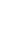 123456789101112131415161718ООКол-во уч.Макс
балл111115111111111111ГБОУ "СОШ - д/с №1 с.п. Кантышево "26857769627324817373656965735865504246Количество участниковПервичный балл26Выполнение заданий10011001111111111111011151002111111311111111111120100311111210000110111111410041101131011110011111161005111113111111110001117100611110011111111100001310071000111111111100011121008011100000000100000041009111111111111111011117101010001211111111100001310111110000111100101000910121110001100010001100810131110121010000010110101014111111100000111111113101511111111111111111101710161001101111111011000121017111114111111111111121101811001100000001000005101901100001000000000003102001011211111111111111710211110001110001101119102200000111111000000006102311101211111111100001510241111111111111111111181025111110001011111000011102610111011011000000019